Unit 1 Lesson 15: Comparing Data Sets1 Bowling Partners (Warm up)Student Task StatementEach histogram shows the bowling scores for the last 25 games played by each person. Choose 2 of these people to join your bowling team. Explain your reasoning.Person Amean: 118.96median: 111standard deviation:​ ​32.96interquartile range: 44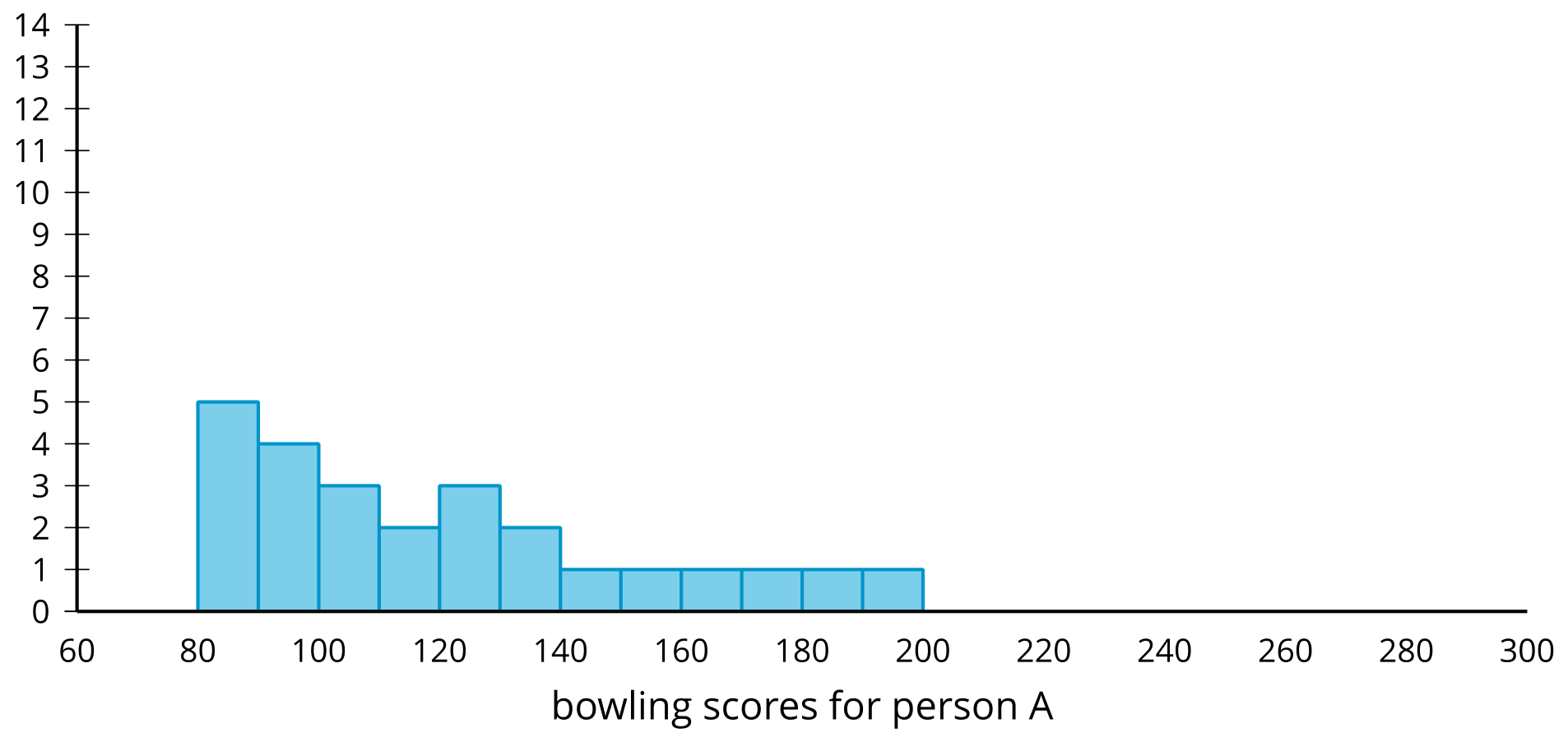 Person Bmean: 131.08median: 129standard deviation: 8.64interquartile range: 8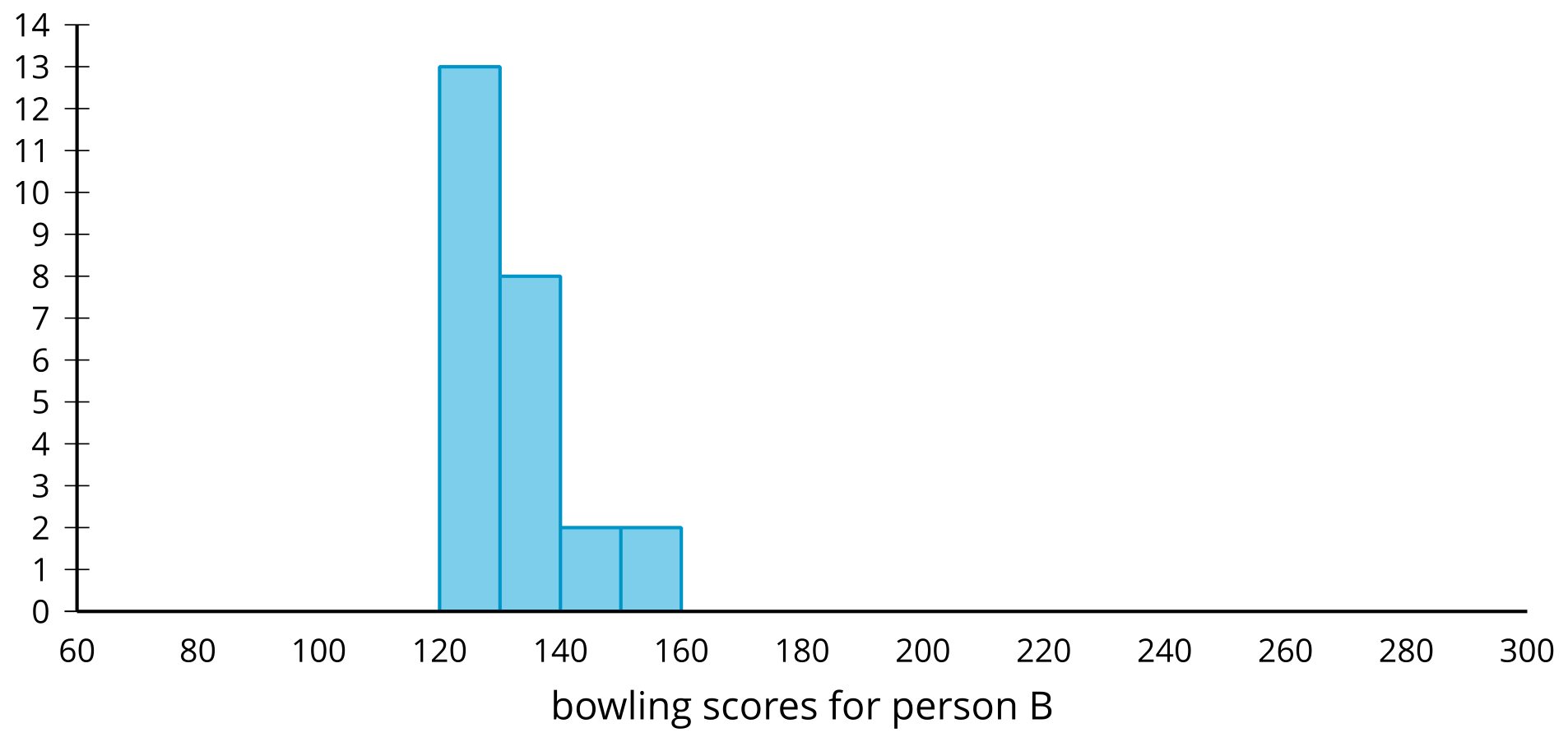 Person Cmean: 133.92median: 145standard deviation: 45.04interquartile range: 74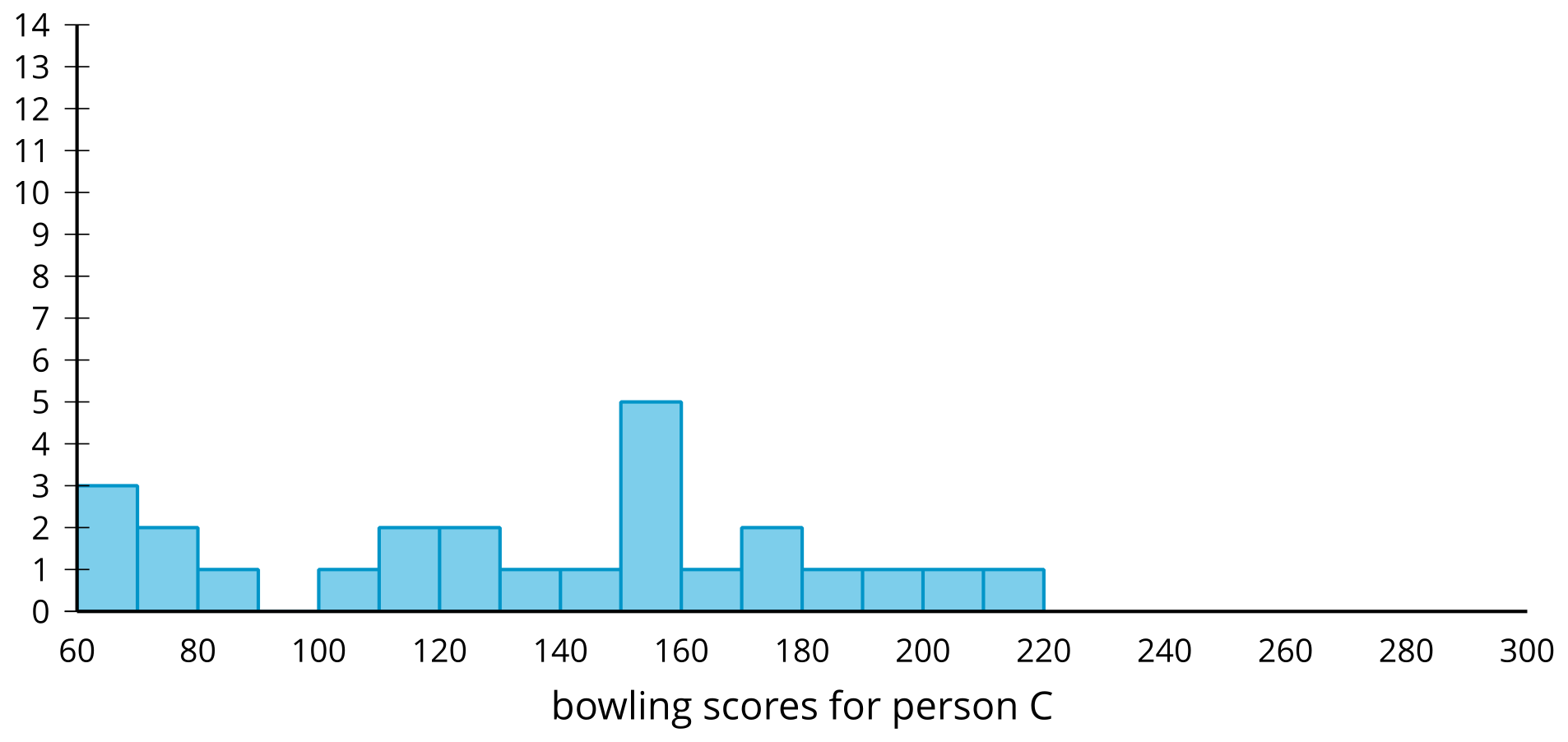 Person Dmean: 116.56median: 103standard deviation: 56.22interquartile range: 31.5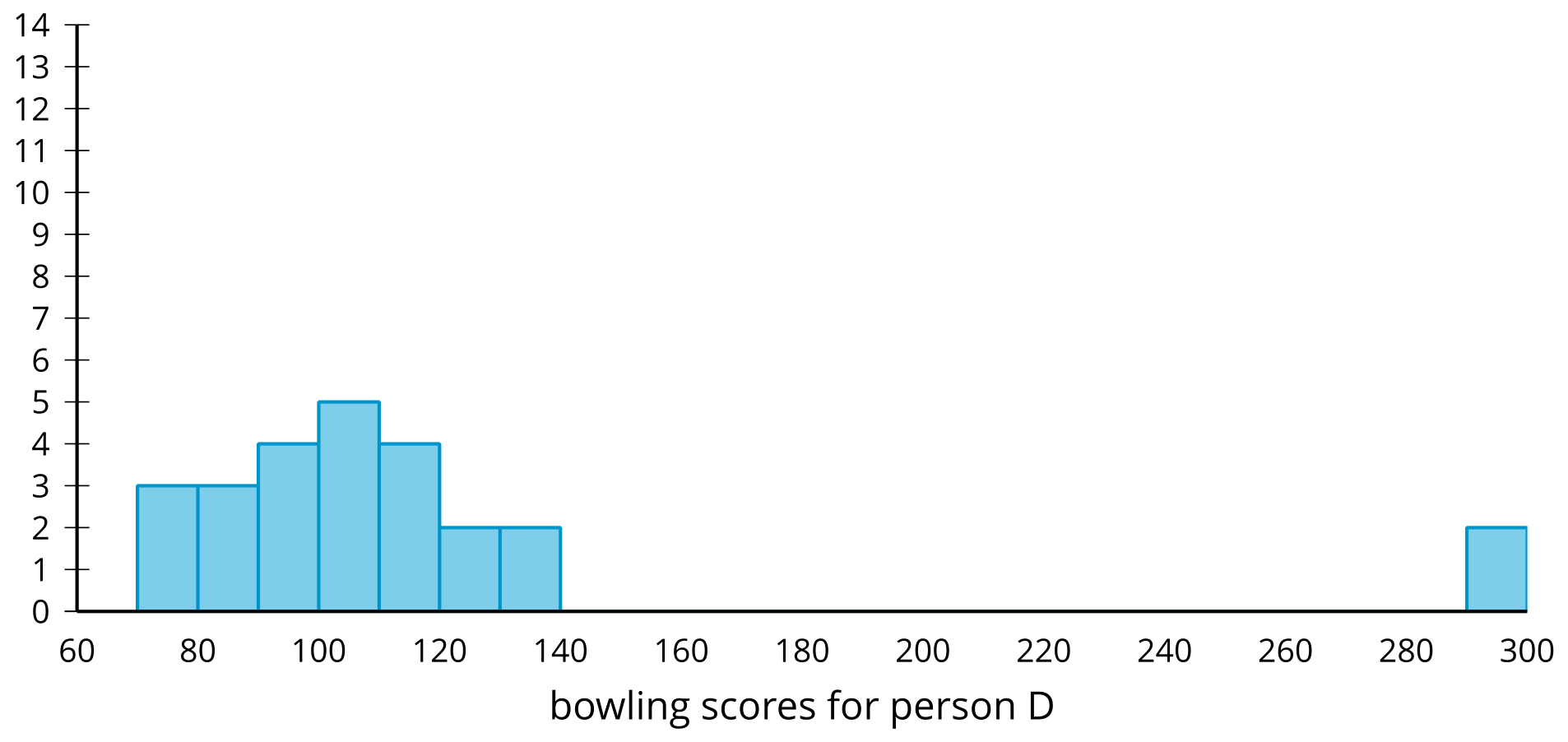 2 Comparing Marathon TimesStudent Task StatementAll of the marathon runners from each of two different age groups have their finishing times represented in the dot plot.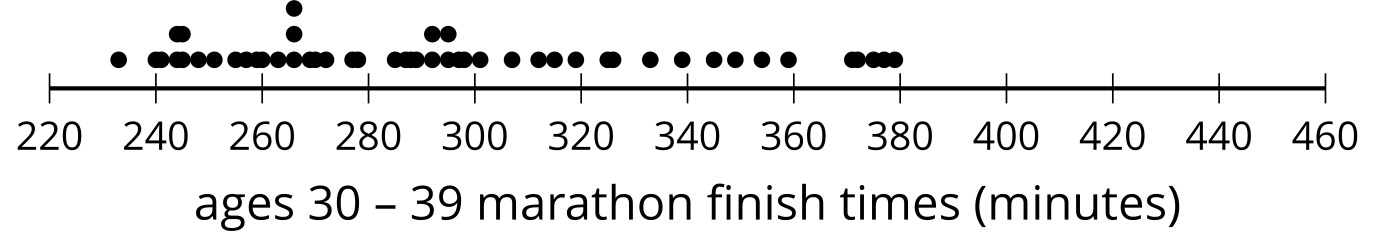 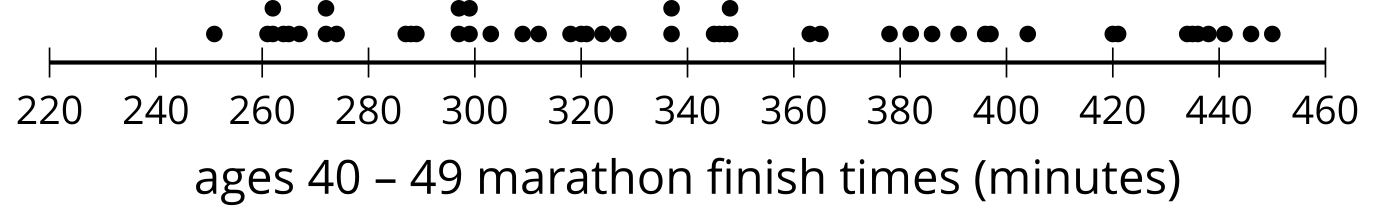 Which age group tends to take longer to run the marathon? Explain your reasoning.Which age group has more variable finish times? Explain your reasoning.3 Comparing MeasuresStudent Task StatementFor each group of data sets,Determine the best measure of center and measure of variability to use based on the shape of the distribution.Determine which set has the greatest measure of center.Determine which set has the greatest measure of variability.Be prepared to explain your reasoning.1a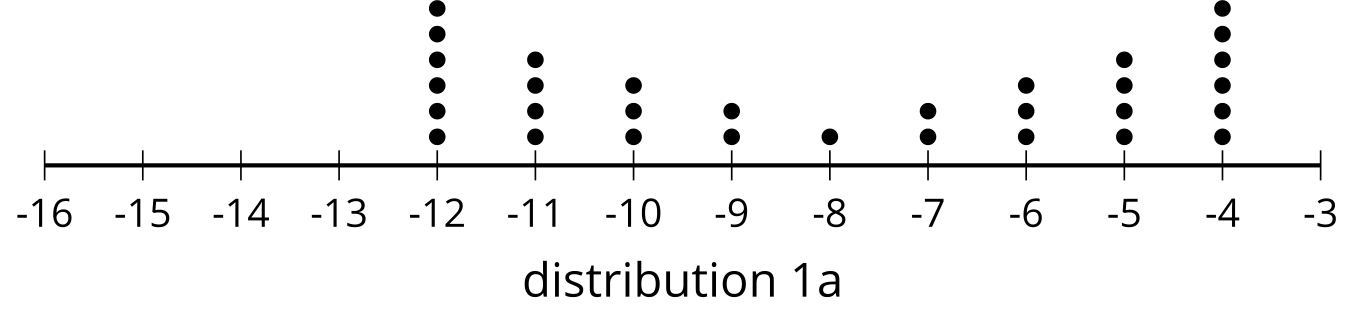 1b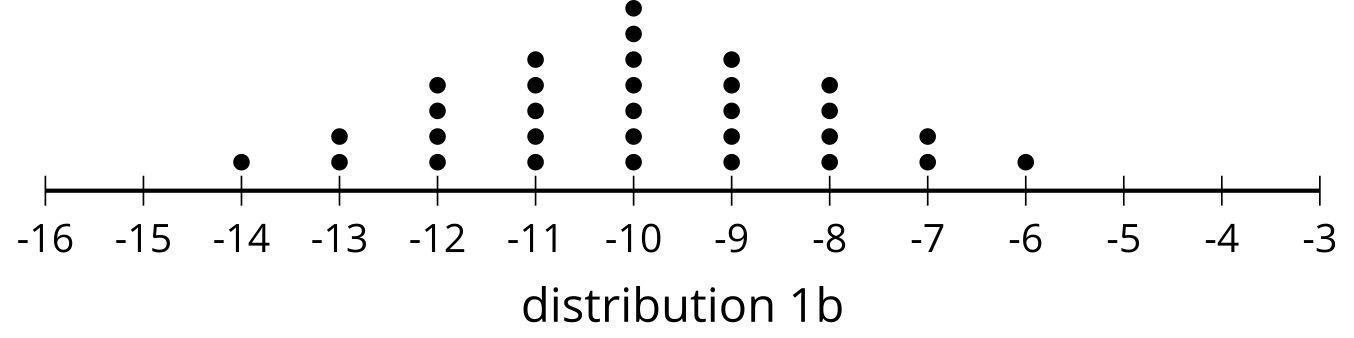 2a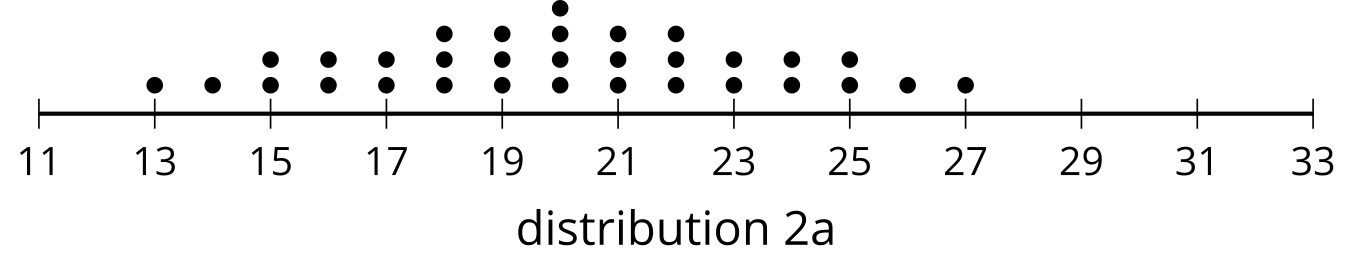 2b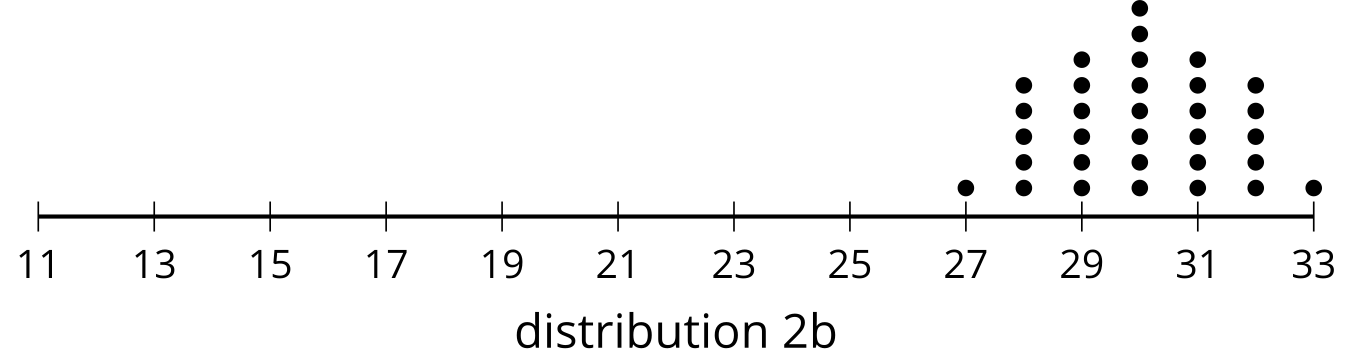 3a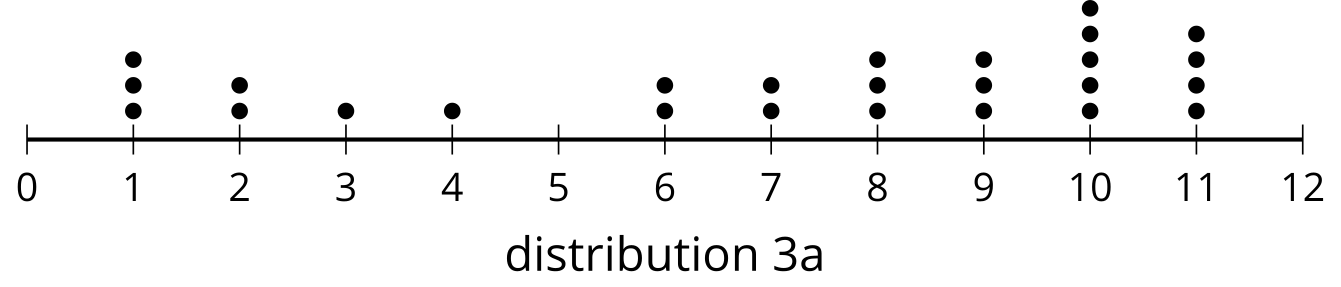 3b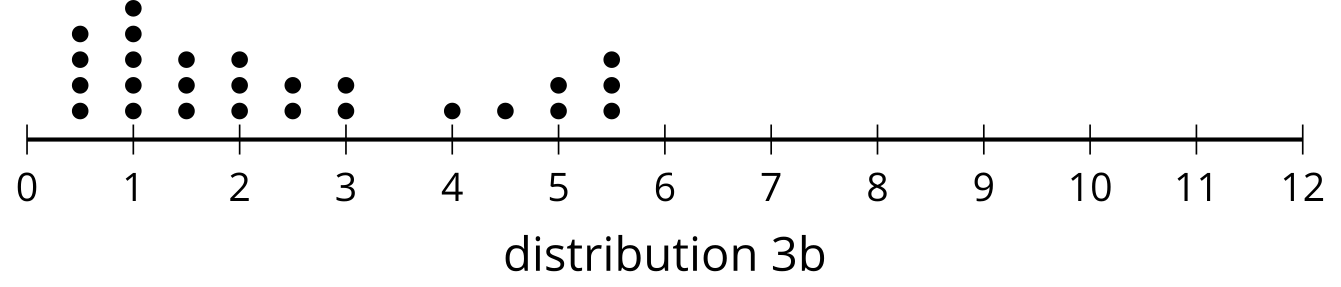 4a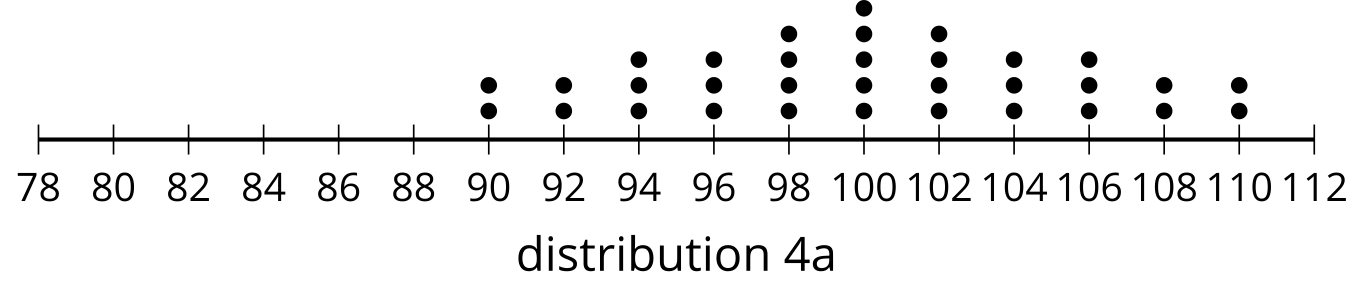 4b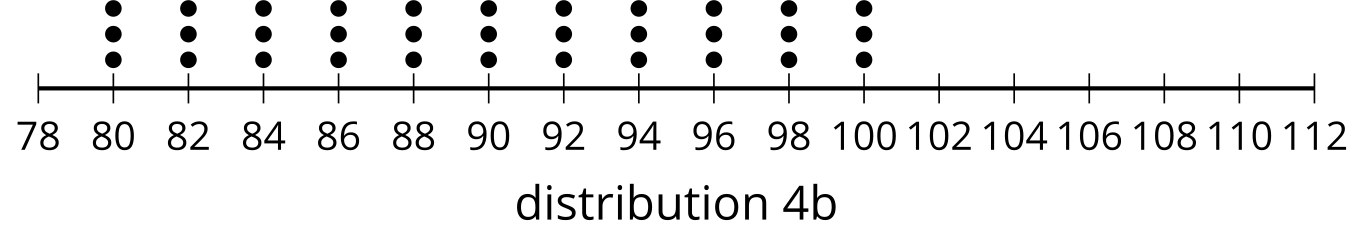 5a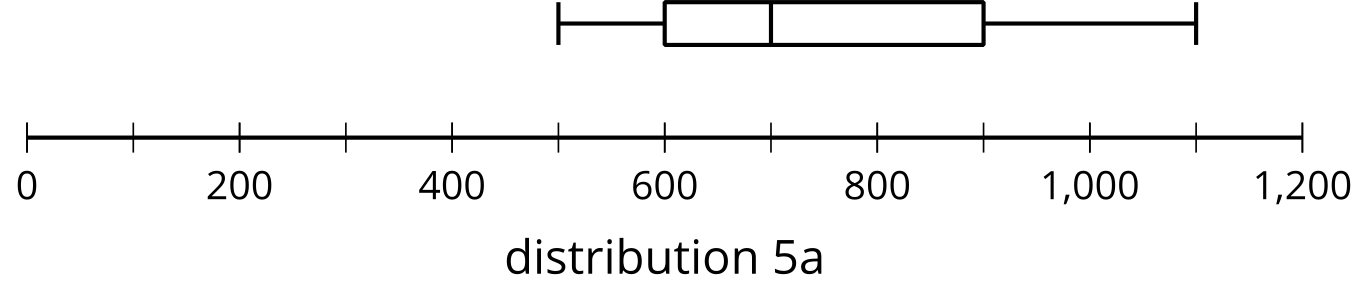 5b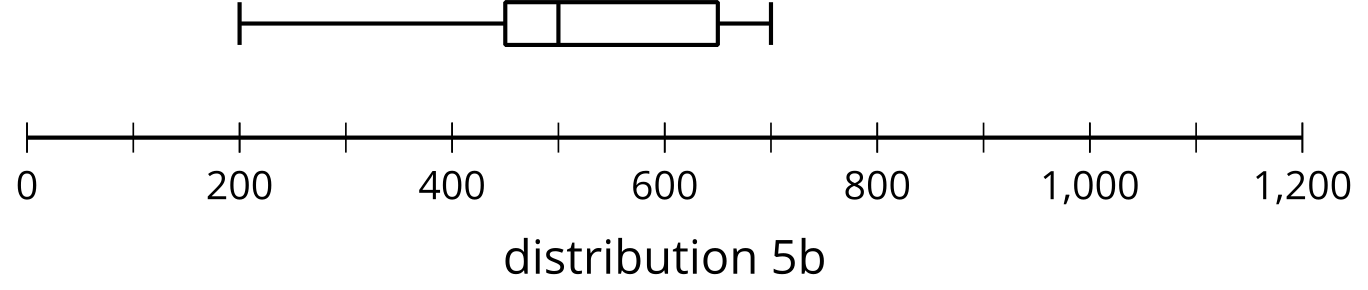 6aA political podcast has mostly reviews that either love the podcast or hate it.6bA cooking podcast has reviews that neither hate nor love the podcast.​​​7aStress testing concrete from site A has all 12 samples break at 450 pounds per square inch (psi).7bStress testing concrete from site B has samples break every 10 psi starting at 450 psi until the last core is broken at 560 psi. 7cStress testing concrete from site C has 6 samples break at 430 psi and the other 6 break at 460 psi.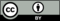 © CC BY 2019 by Illustrative Mathematics®